Kongler som sportegn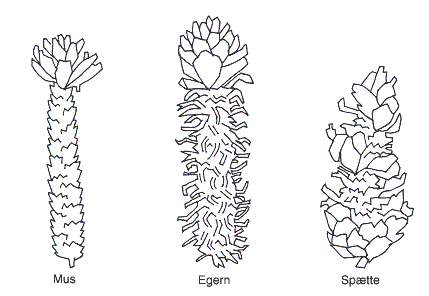 	Mus			Ekorn		HakkespettFjær som sportegnRovdyr biter fjærene av fuglen. Fjærrota får et lurvete utseendeRovfuglene plukker fjærne av fuglen. Rota er uskaddRev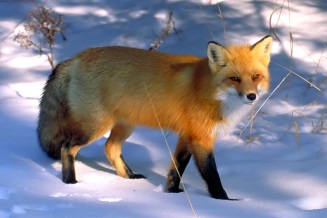 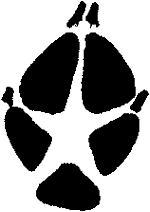 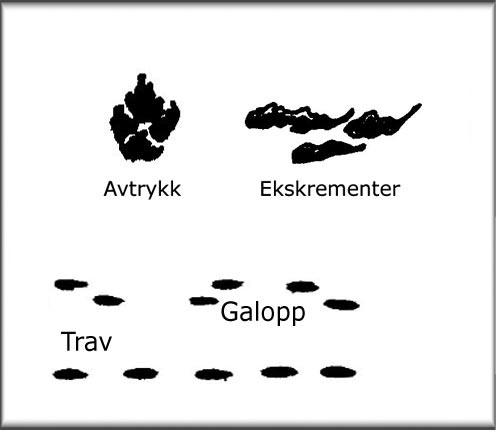 Hare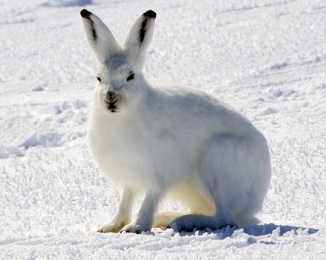 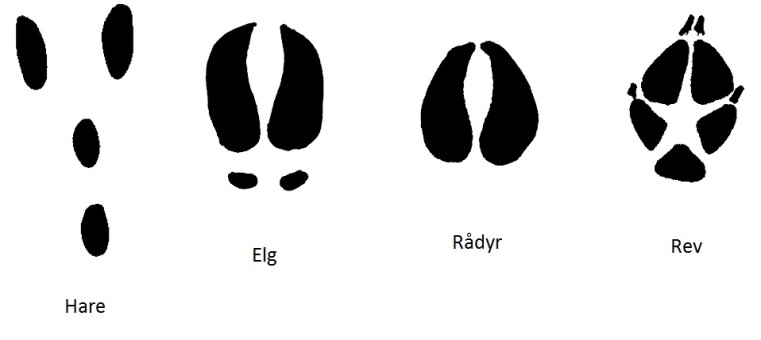 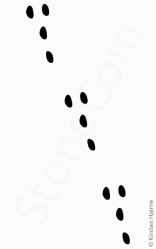 Ekorn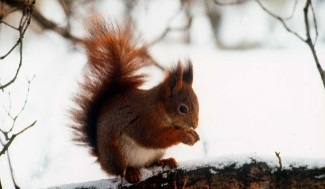 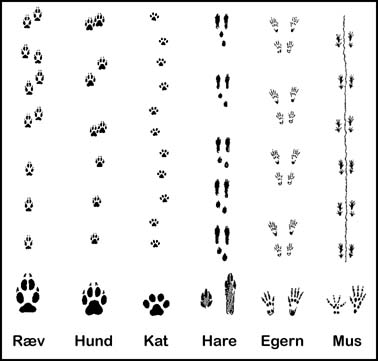 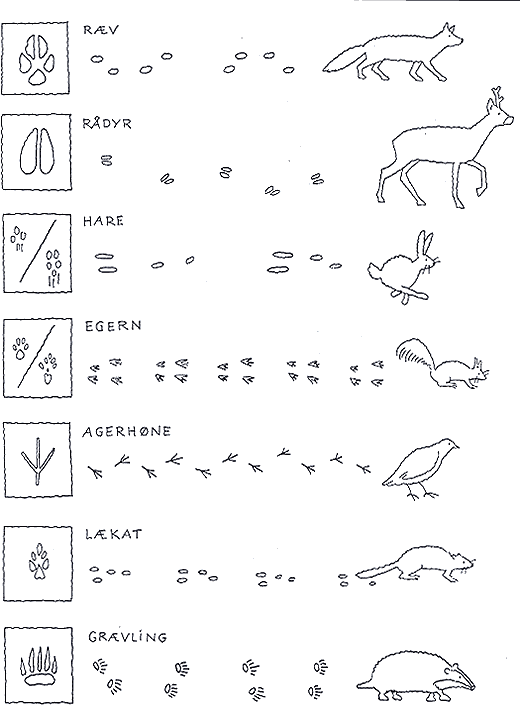 Elg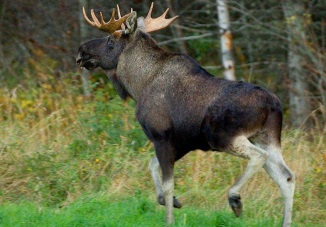 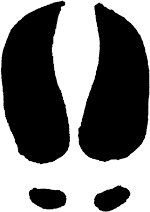 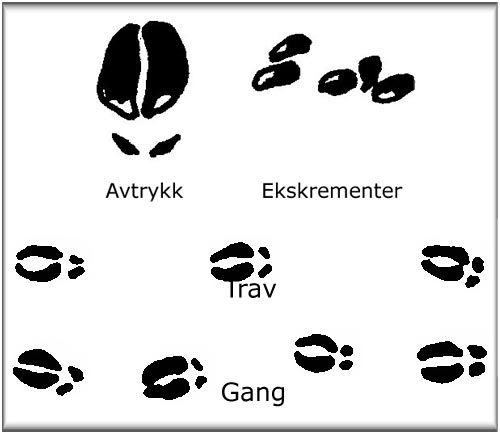 Rådyr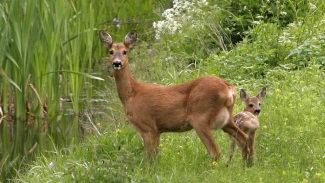 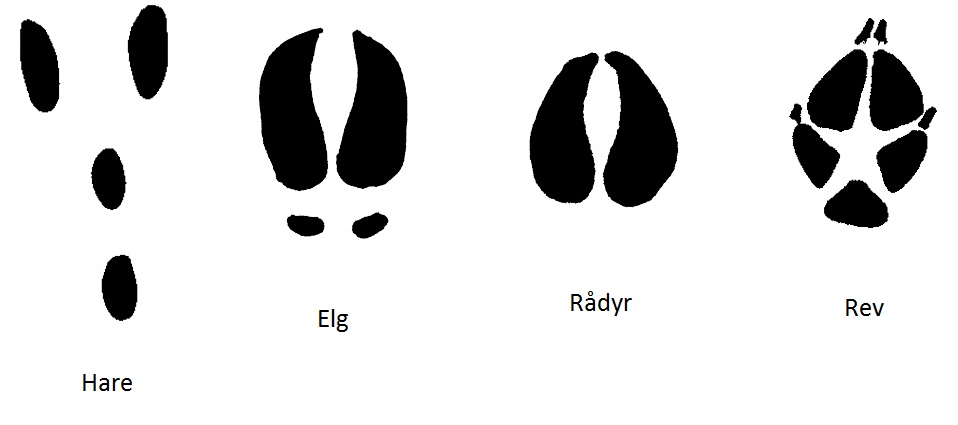 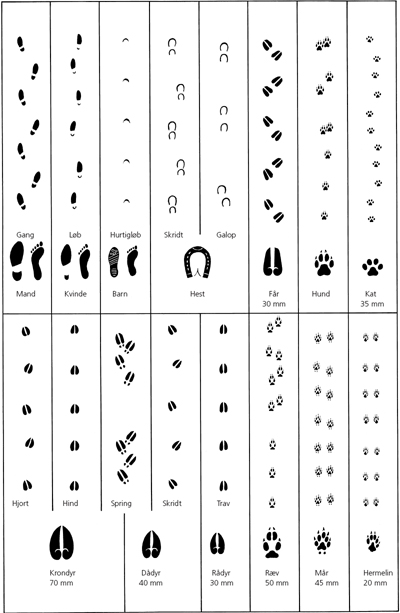 Mus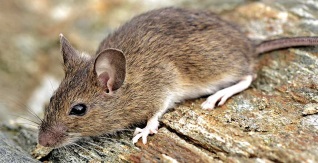 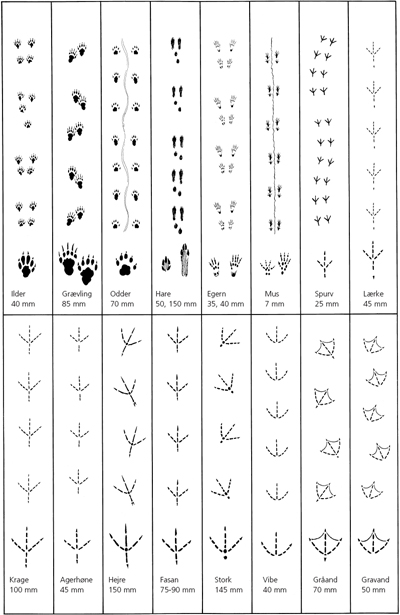 